	Женева, 8 января 2021 годаУважаемая госпожа,
уважаемый господин,1	В дополнение к Циркуляру 268 БСЭ от 10 сентября 2020 года и в соответствии с п. 9.5 Резолюции 1 (Пересм. Хаммамет, 2016 г.) настоящим довожу до вашего сведения, что 17-я Исследовательская комиссия МСЭ-Т на своем пленарном заседании, состоявшемся 7 января 2021 года, приняла следующие решения по указанным ниже проектам текстов МСЭ-Т:2	Имеющаяся патентная информация доступна в онлайновом режиме на веб-сайте МСЭ-T.3	Тексты предварительно опубликованных Рекомендаций размещены на веб-сайте МСЭ-Т по адресу: https://www.itu.int/itu-t/recommendations/.4	Тексты утвержденных Рекомендаций будут опубликованы МСЭ в кратчайшие сроки. С уважением,Чхе Суб Ли
Директор Бюро
стандартизации электросвязи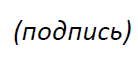 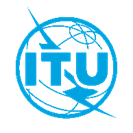 Международный союз электросвязиБюро стандартизации электросвязиМеждународный союз электросвязиБюро стандартизации электросвязиОсн.:Циркуляр 290 БСЭ
SG17/XYКому:–	Администрациям Государств – Членов СоюзаТел.:
Факс:
Эл. почта:+41 22 730 6206
+41 22 730 5853
tsbsg17@itu.intКопии:–	Членам Сектора МСЭ-Т–	Ассоциированным членам МСЭ-Т, участвующим в работе 17-й Исследовательской комиссии –	Академическим организациям − Членам МСЭ–	Председателю и заместителям Председателя 17-й Исследовательской комиссии МСЭ-Т–	Директору Бюро развития электросвязи–	Директору Бюро радиосвязиПредмет:Статус Рекомендаций МСЭ-Т X.1217 (X.fgati), X.1368 (X.secup-iot), X.1376 (X.mdcv), X.1811 (X.5Gsec-q) и X.1054 после собрания 17-й Исследовательской комиссии МСЭ-Т (виртуальное собрание, 7 января 2021 г.)НомерНазваниеРешениеМСЭ-T X.1217
(X.fgati)Руководящие указания по применению оперативной информации при эксплуатации сетей электросвязиУтвержденаМСЭ-T X.1368
(X.secup-iot)Безопасное обновление микропрограммного/ программного обеспечения устройств интернета вещей (IoT)УтвержденаМСЭ-T X.1376
(X.mdcv)Механизм обнаружения относящегося к безопасности ненадлежащего поведения для соединенных транспортных средствУтвержденаМСЭ-T X.1811
(X.5Gsec-q)Руководящие указания по безопасности для применения в системах 5G алгоритмов, обеспечивающих квантовую безопасностьОтложена до собрания ИК17 в апрелеМСЭ-T X.1054Информационная безопасность, кибербезопасность и защита конфиденциальности – Общий процесс управления информационной безопасностьюОтложена до собрания ИК17 в апреле